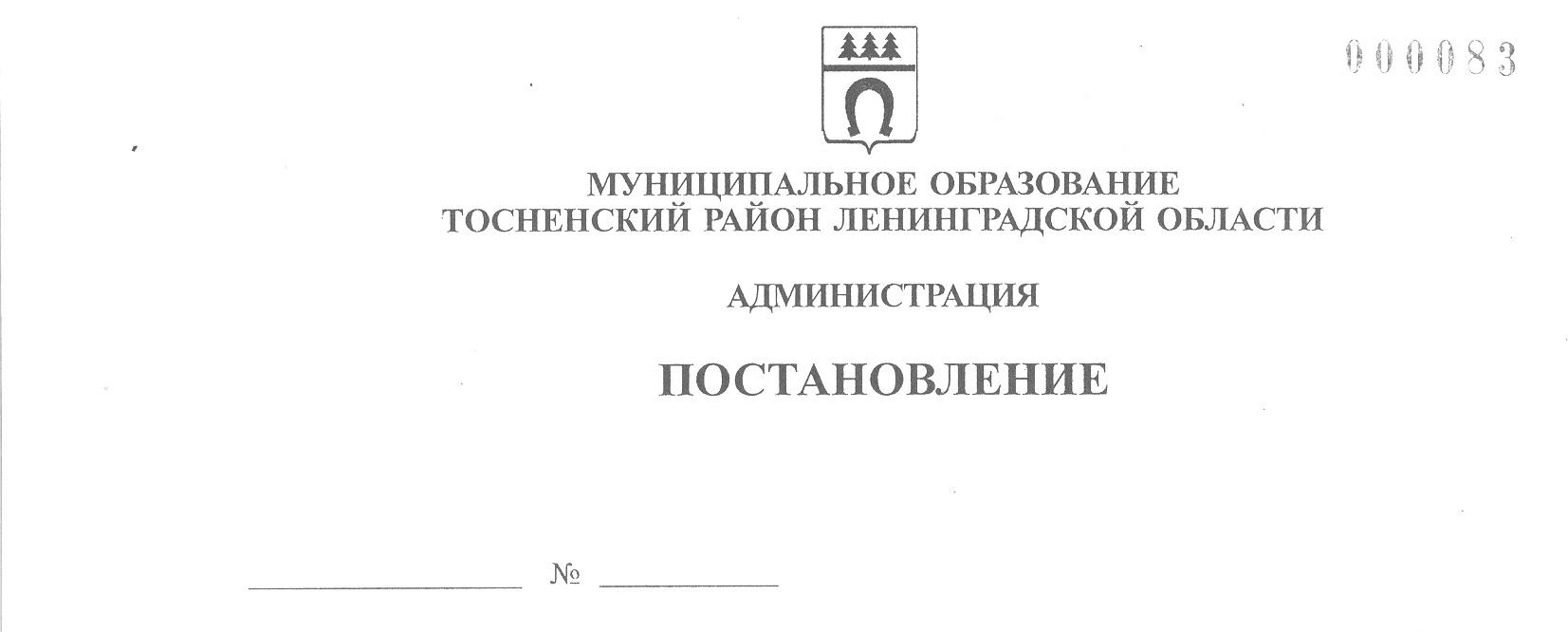 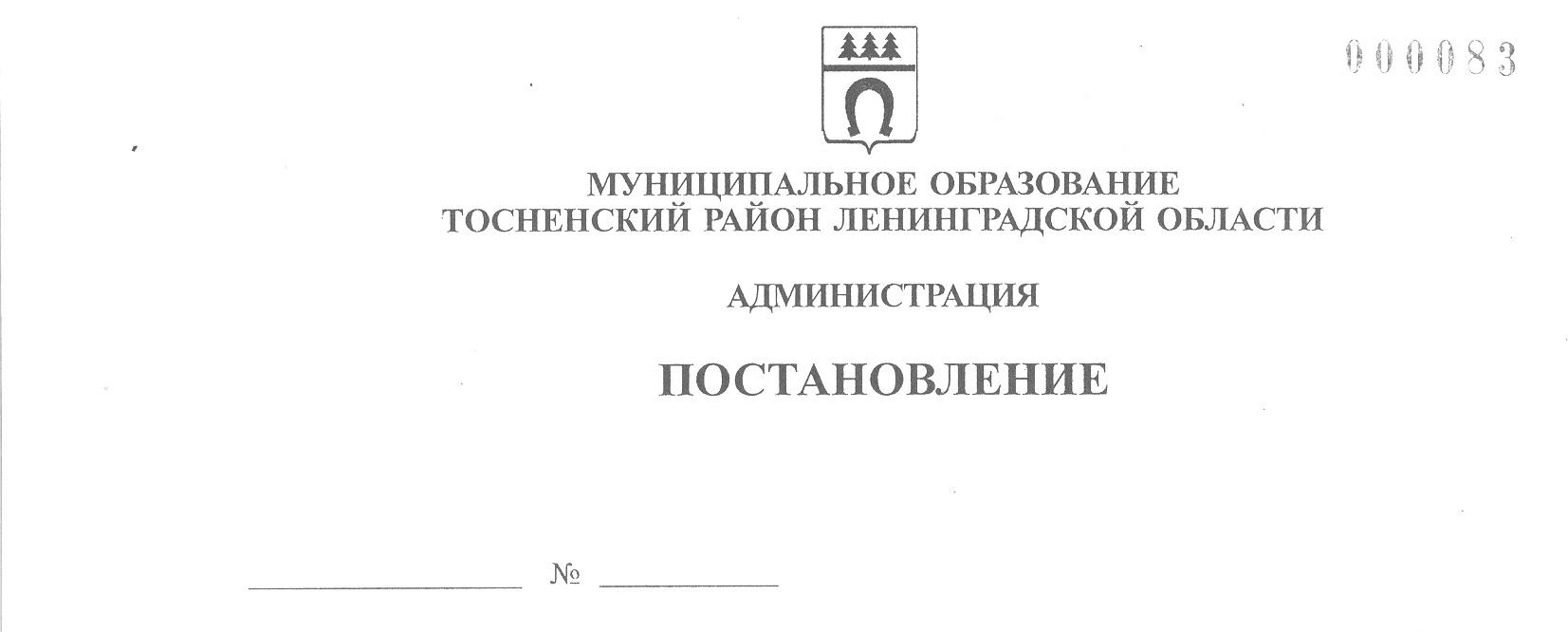 02.06.2022                               1966-паО внесении изменений в постановление администрации муниципального образования Тосненский район Ленинградской области от 30.12.2021 № 3213-па «Об утверждении порядков предоставления субсидий юридическим лицам и индивидуальным предпринимателям в целях возмещения затрат в связи с оказанием услуг, выполнением работ средствами массовой информации администрации муниципального образования Тосненский район Ленинградской области»В соответствии со статьей 78 Бюджетного кодекса Российской Федерации, Федеральным законом от 09.02.2009 № 8-ФЗ «Об обеспечении доступа к информации о деятельности государственных органов и органов местного самоуправления», руководствуясь постановлением Правительства Российской Федерации от 05.04.2022 № 590 «О внесении изменений в общие требования к нормативным правовым актам, муниципальным правовым актам, регулирующим предоставление субсидий, в том числе грантов в форме субсидий, юридическим лицам, индивидуальным предпринимателям, а также физическим лицам – производителям товаров, работ, услуг и об особенностях предоставления указанных субсидий и субсидий из федерального бюджета бюджетам субъектов Российской Федерации в 2022 году», администрация муниципального образования Тосненский  район Ленинградской областиПОСТАНОВЛЯЕТ:Внести в порядок предоставления субсидий юридическим лицам и индивидуальным предпринимателям в целях возмещения затрат в связи с оказанием услуг, выполнением работ в сфере теле-радио освещения деятельности администрации муниципального образования Тосненский район Ленинградской области, утвержденный постановлением администрации муниципального образования Тосненский район Ленинградской области от 30.12.2021 № 3213-па, следующие изменения:1.1. Пункт 2.4 дополнить абзацем следующего содержания: «- участник отбора не должен находиться в перечне организаций и физических лиц, в отношении которых имеются сведения об их причастности к экстремистской деятельности или терроризму, либо в перечне организаций и физических лиц, в отношении которых имеются сведения об их причастности к распространению оружия массового уничтожения;».1.2. В названии раздела 5 слово «, целей» исключить.1.3. Пункт 5.2 изложить в следующей редакции: «5.2. Получатель субсидии дает согласие на осуществление главным распорядителем бюджетных средств, предоставившим субсидии, соблюдения получателем субсидии порядка и условий предоставления субсидий, в том числе в части достижения результатов предоставления субсидии, а также о проверке органами муниципального финансового контроля в соответствии со статьями 268.1 и 269.2 Бюджетного кодекса Российской Федерации. Обязательным условием предоставления субсидии является запрет приобретения за счет полученных средств иностранной валюты, за исключением операций, осуществляемых в соответствии с валютным законодательством Российской Федерации при закупке (поставке) высокотехнологичного импортного оборудования, сырья и комплектующих изделий, а также связанных с достижением результатов предоставления указанных средств.». Внести в порядок предоставления субсидий юридическим лицам и индивидуальным предпринимателям в целях возмещения затрат в связи с освещением периодическими печатными изданиями деятельности администрации муниципального образования Тосненский район Ленинградской области, утвержденный постановлением администрации муниципального образования Тосненский район Ленинградской области от 30.12.2022 № 3213-па, следующие изменения:Пункт 2.4 дополнить абзацем следующего содержания: «- участник отбора не должен находиться в перечне организаций и физических лиц, в отношении которых имеются сведения об их причастности к экстремистской деятельности или терроризму, либо в перечне организаций и физических лиц, в отношении которых имеются сведения об их причастности к распространению оружия массового уничтожения;».2.2.	В названии раздела 5 слово «, целей» исключить.2.3.	Пункт 5.2 изложить в следующей редакции: «5.2. Получатель субсидии дает согласие на осуществление главным распорядителем бюджетных средств, предоставившим субсидии, соблюдения получателем субсидии порядка и условий предоставления субсидий, в том числе в части достижения результатов предоставления субсидии, а также о проверке органами муниципального финансового контроля в соответствии со статьями 268.1 и 269.2 Бюджетного кодекса Российской Федерации. Обязательным условием предоставления субсидии является запрет приобретения за счет полученных средств иностранной валюты, за исключением операций, осуществляемых в соответствии с валютным законодательством Российской Федерации при закупке (поставке) высокотехнологичного импортного оборудования, сырья и комплектующих изделий, а также связанных с достижением результатов предоставления указанных средств.».Пресс-службе комитета по организационной работе, местному самоуправлению, межнациональным и межконфессиональным отношениям администрации муниципального образования Тосненский район Ленинградской области обеспечить официальное опубликование и обнародование настоящего постановления в порядке, установленном Уставом муниципального образования Тосненский муниципальный район Ленинградской области.Контроль за исполнением постановления возложить на заместителя главы администрации муниципального образования Тосненский район Ленинградской области Романцова А.А.Настоящее постановление вступает в силу со дня его официального опубликования.                        Глава администрации                                                                            А.Г. КлементьевАлександров Антон Викторович, 8 (81361) 223034 га